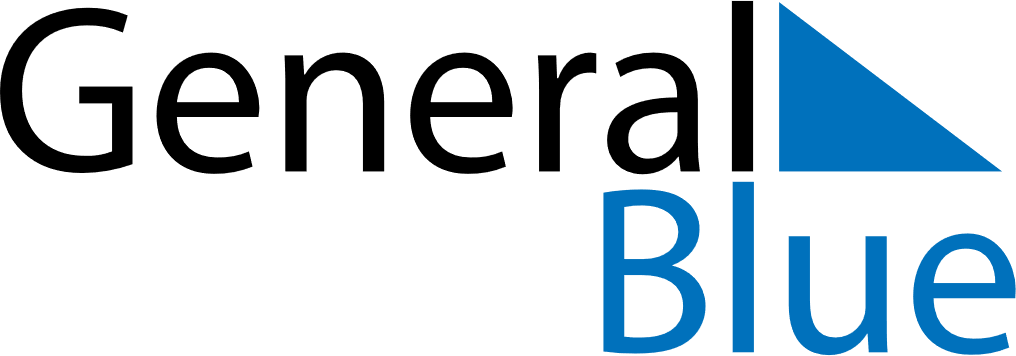 September 2020September 2020September 2020September 2020SloveniaSloveniaSloveniaSundayMondayTuesdayWednesdayThursdayFridayFridaySaturday1234456789101111121314151617181819Day of Restoration of the Littoral Region to the Motherland202122232425252627282930